Erasmus+ ProgrammeKey Action 1 
– Mobility for learners and staff – 
Higher Education Student and Staff MobilityInter-institutional agreement 2018 - 2020
between programme countriesThe institutions named below agree to cooperate for the exchange of students and/or staff in the context of the Erasmus+ programme. They commit to respect the quality requirements of the Erasmus Charter for Higher Education in all aspects related to the organisation and management of the mobility, in particular the recognition of the credits awarded to students by the partner institution.A.	Information about higher education institutionsB.	Mobility numbers per academic yearThe partners commit to amend the table below in case of changes in the mobility data by no later than the end of January in the preceding academic year.C.	Recommended language skillsThe sending institution, following agreement with the receiving institution, is responsible for providing support to its nominated candidates so that they can have the recommended language skills at the start of the study or teaching period:
For more details on the language of instruction recommendations, see the course catalogue of each institution.D.	Additional requirementsThe University of Pisa has the infrastructure to welcome students and staff with disabilities (https://www.unipi.it/index.php/student-services/item/2312-special-needs; https://www.unipi.it/index.php/facilities/item/2489-counseling-and-assistance).……E.	Calendar1.	Applications/information on nominated students must reach the receiving institution by:I PISA 01: http://www.ing.unipi.it/en/international/incoming-mobility/erasmus-incoming-Nominations and Applications have to be sent to: erasmus.incoming@ing.unipi.it-University of Pisa will send its decision within 6  weeks after the application deadline-A Transcript of Records will be issued by I PISA 01 approximately 4 weeks after the assessment period has finished…..	In the event of unilateral termination, a notice of at least one academic year should be given. This means that a unilateral decision to discontinue the exchanges notified to the other party by 1 June of year N will only take effect as of 1 September of year N+1. Neither the European Commission nor the National Agencies can be held responsible in case of a conflict.F.	InformationsGrading systems of the institutionsUniPi (I PISA01): https://www.unipi.it/index.php/study/item/2265-educational-systemThe University of Pisa provides an ECTS Grading Table, which shows the actual distribution of examination and final grades among students of each degree programme, in order to facilitate comparison with other grading systems.Description of the institutional Italian grading system with reference to ECTS grading scale:……2.	VisaThe sending and receiving institutions will provide assistance, when required, in securing visas for incoming and outbound mobile participants, according to the requirements of the Erasmus Charter for Higher Education.Information and assistance can be provided by the following contact points and information sources:3.	InsuranceThe sending and receiving institutions will provide assistance in obtaining insurance for incoming and outbound mobile participants, according to the requirements of the Erasmus Charter for Higher Education.The receiving institution will inform mobile participants of cases in which insurance cover is not automatically provided. Information and assistance can be provided by the following contact points and information sources:4.	HousingThe receiving institution will guide incoming mobile participants in finding accommodation, according to the requirements of the Erasmus Charter for Higher Education.Information and assistance can be provided by the following persons and information sources:G.	SIGNATURES OF THE INSTITUTIONS (legal representatives)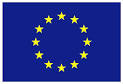 Name of the institution(and department, where relevant)Erasmus codeContact details(email, phone)Website(eg. of the course catalogue)UNIVERSITA’ DI PISA- Department of Energy, Systems, Territory and Constructions EngineeringDepartment of Civil and Industrial EngineeringDepartment of Information EngineeringI PISA01Prof. Stefano PagliaraCoordinator, Intl. Relations, DESTECs.pagliara@ing.unipi.itProf. Salvo MarcuccioCoordinator, Intl. Relations, DICIsalvo.marcuccio@unipi.itProf. Maria GrecoCoordinator, Intl. Relations, DIImaria.greco@iet.unipi.itInternational office contacts:Ms. Sara Andrenucci (DII)sara.andrenucci@unipi.itMs. Alessia Bartalucci (DICI)Alessia.bartalucci@unipi.itMs. Dott.ssa Carlotta Del ChiaroCarlotta.delchiaro@ing.unipi.itinternational@ing.unipi.itUNIPIwww.unipi.itECTS CATALOGUEhttps://www.unipi.it/index.php/academic-programmes/itemlist/category/533School of Engineeringhttps://www.unipi.it/index.php/academic-programmes/itemlist/category/533…FROM[Erasmus code of the sending institution]TO[Erasmus code of the receiving institution]Subject area code
* 
[ISCED]Subject area code
* 
[ISCED]Subject area name
* 
Study cycle
[short cycle, 1st , 2nd or 3rd]
*Number of student mobility periodsNumber of student mobility periodsFROM[Erasmus code of the sending institution]TO[Erasmus code of the receiving institution]Subject area code
* 
[ISCED]Subject area code
* 
[ISCED]Subject area name
* 
Study cycle
[short cycle, 1st , 2nd or 3rd]
*Student Mobility for Studies
[total number of months of the study periods or average duration*]Student Mobility for Traineeships
*
I PISA01………. cycle…..students for  … months (tot. …. months)-I PISA01…. cycle….students for  …. months (tot. …. months)-FROM[Erasmus code of the sending institution]TO[Erasmus code of the receiving institution]Subject area code
* 
[ISCED]Subject area name
* 
Number of staff mobility periodsNumber of staff mobility periodsFROM[Erasmus code of the sending institution]TO[Erasmus code of the receiving institution]Subject area code
* 
[ISCED]Subject area name
* 
Staff Mobility for Teaching

[total number of  days of teaching periods or average duration*]Staff Mobility for Training
*
I PISA01… x …. week…. x …. weekI PISA01…. x …. week     …. x …. weekReceiving institution

[Erasmus code]Optional: Subject area Language
of instruction 1Language
of instruction 2Recommended language of instruction levelRecommended language of instruction levelReceiving institution

[Erasmus code]Optional: Subject area Language
of instruction 1Language
of instruction 2Student Mobility for Studies[Minimum recommended level: B1]Staff Mobility for Teaching[Minimum recommended level: B2]I PISA01ItalianEnglish (master programs in Nuclear Eng., Aerospace Eng., Bionic Eng., Computer Eng., Embedded Computer Systems) No minimum requirements; however, a basic knowledge of the Italian and English languages is highly recommendedReceiving institution[Erasmus code]Autumn term and full year[month]Spring term[month]I PISA01Mid-Julymid-December…ECTS grading scale Italian scale (0 - 30 cum laude)Definition F, FX< 18Fail, The student exam is not approvedE 18-19SUFFICIENT - performance meets the minimum criteriaD 20-21-22SATISFACTORY - fair but with significant shortcomingsC 23-24-25GOOD - generally sound work with a number of notable errorsB 26-27-28VERY GOOD - above the average standard but with some errorsA 29-30 and 30 cum laudeEXCELLENT - outstanding performance with minor or no errorsInstitution 
[Erasmus code]Contact details(email, phone)Website for informationI PISA01international@unipi.ithttps://www.unipi.it/index.php/welcome-and-supportInstitution 
[Erasmus code]Contact details(email, phone)Website for informationI PISA01international@unipi.ithttp://www.unipi.it/index.php/welcome-and-support/itemlist/category/311-insuranceInstitution 
[Erasmus code]Contact details(email, phone)Website for informationI PISA01international@unipi.ithttps://www.unipi.it/index.php/student-services/item/2322Institution [Erasmus code]Name, functionDateSignatureI PISA01Università di PisaDepartment of Energy, Systems, Territory and Constructions EngineeringDepartment of Civil and Industrial EngineeringDepartment of Information EngineeringProf. Stefano PagliaraCoordinator, Intl. Relations, DESTECProf. Salvo MarcuccioCoordinator, Intl. Relations, DICIProf. Maria GrecoCoordinator, Intl. Relations, DII….……